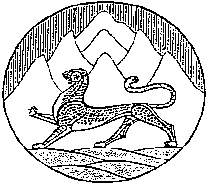 Республика Северная Осетия-АланияСобрание представителей муниципального образования Ирафский районРЕШЕНИЕ                                                                  от 05.05.2022г. №36/12                                                                               с.ЧиколаОб установлении срока рассрочки оплаты приобретаемого субъектами малого и среднего предпринимательства арендуемого недвижимого имущества, находящегося в собственности муниципального образования Ирафский район, при реализации преимущественного права на приобретение данного имущества В  соответствии с частью 1 статьи 5  Федерального закона от 22.07.2008 №159-ФЗ «Об особенностях отчуждения недвижимого имущества, находящегося в государственной или в муниципальной собственности и арендуемого субъектами малого и среднего предпринимательства, и о внесении изменений в отдельные законодательные акты Российской Федерации», Федеральным законом от 06.10.2003 №131-ФЗ «Об общих принципах организации местного самоуправления в Российской Федерации»,  руководствуясь Уставом муниципального образования Ирафский район РСО-Алания, Собрание представителей муниципального образования Ирафский районРЕШАЕТ:1. Установить, что срок рассрочки оплаты приобретаемого субъектами малого и среднего предпринимательства арендуемого недвижимого имущества, находящегося в собственности муниципального образования Ирафский район, при реализации преимущественного права на приобретение данного имущества определяется на основании заявления субъекта малого и среднего предпринимательства и не может быть менее пяти лет и более семи лет со дня заключения договора купли-продажи арендуемого имущества.2. Опубликовать настоящее решение в районной газете «Ираф» или обнародовать. 3. Отделу информационно – программного обеспечения администрации района разместить настоящее решение  на официальном сайте администрации местного самоуправления Ирафского района в информационно - телекоммуникационной сети «Интернет» на сайте http://amsiraf.ru/.4. Контроль за исполнением настоящего решения оставляю за собой.Глава муниципального образования                         Ирафский район                                                                           К.М. Гуцунаев